Worksheet for Developing a Mechanistic Biological ModelFor more information on the process of model definition, please refer to the article “Workflow for Developing Computational Biology-Based Models” in the Hackathon Materials Google Drive: https://drive.google.com/drive/folders/1ckIYMHSUr9ypQN8dzRClJD5DKsfAYmn7?usp=sharingWhen you have an idea for a project, it’s tempting to immediately start coding a computational model. However, you are more likely to succeed in model-building if you take some time to carefully define what you want to learn from your model, what data are available to build and test it and what components you want to include in it.Part 1 Biological Model Definition
This model, also known as a “conceptual model,” is often created with the help of a domain expert such as a biologist or a clinician. This model is an attempt to explain an observable reality. It should include the parts of the reality that we know about filtered by what we (and the domain expert) believe are relevant to a particular question. This description will include physical objects (cells, enzymes, tissues, …) and processes (cell proliferation, enzyme reaction, …). In addition, this description may include spatial and temporal information. Besides this list of objects and processes the biological model should also include a list of measurables and outcomes. For example, which of the physical objects are measurable in terms of count, or volume or concentration? Which of the processes are measurable such as in a time course? Finally, the biological model should identify outcomes of interest. 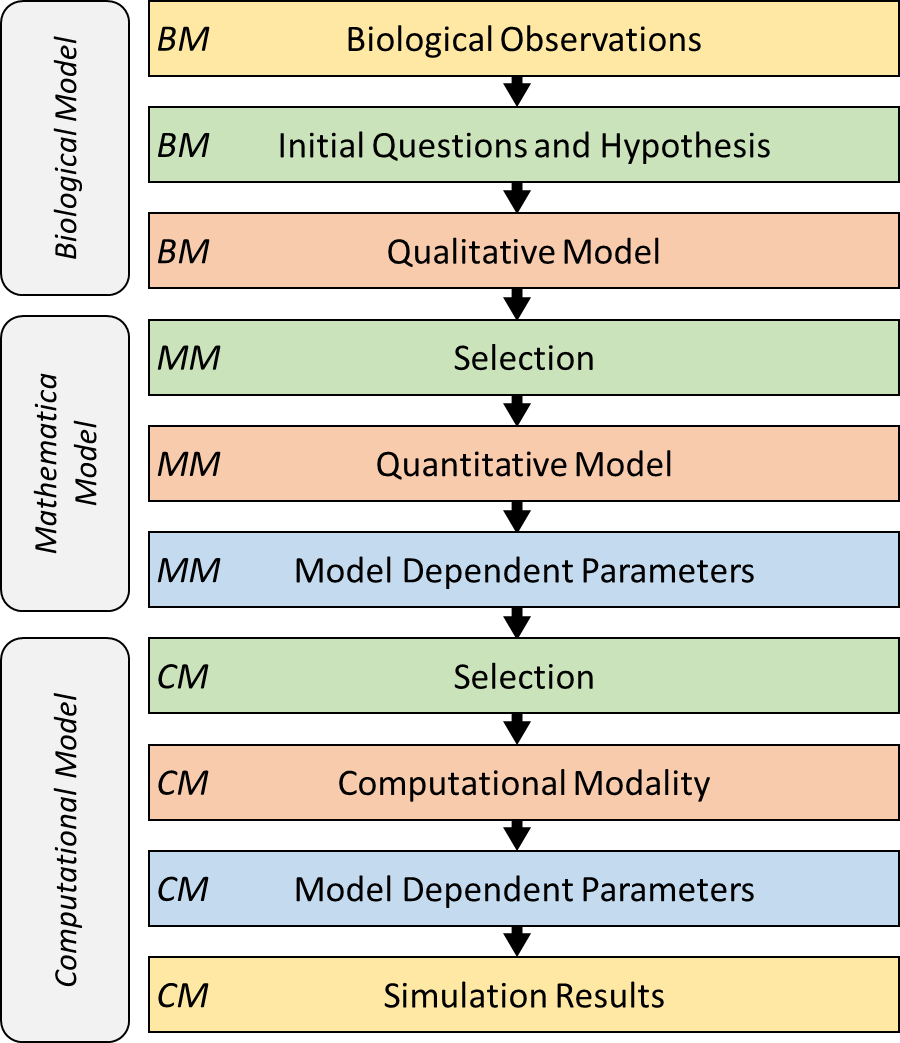 Biological Observations of Your SystemWhat phenomena are you interested in modeling?What data are available about your system?Biological Questions & Hypotheses.What are the most important biological questions (hypotheses) about your system? What are the relevant metrics or outcomes for testing these biological questions?What do you believe are the key processes involved in the phenomena of interest? What are the minimal physical objects needed in the phenomena of interest? Think carefully about the flow of information in your system. How do signals propagate within the system (both within and between components) and how are these signals mediated (by contact, by diffusible chemicals, by force transduction,..)?What spatial and temporal scales are relevant?Is noise relevant? Are mechanical cues relevant? Why do you need a multi-scale model?Describe your qualitative model. Drawing is often useful.Mathematical ModelThe mathematical model is a mathematical description of the biological model. Here we create mathematical definitions, based on physics, chemical, or other physical models, of the objects and processes. Often the creation of the mathematical model requires making significant assumptions about the underlying mechanisms of the biological system. For example, when modeling transfer of a small molecule into a cell is the process simple diffusion (that can be modelled as a reversible first order ordinary differential equation (ODE)) or is the process transporter mediated that may become saturated at high small molecule concentration? This process of converting a biological model into a computational model is the first point where the modeling process adds value to our understanding of the biological system. The mathematical model requires a level of understanding and specification that is rarely present in biological models. The modeler, often with the help of the domain expert, must coerce the available biological knowledge into a numeric framework and in that process decide how the available data can be used to select from a multitude of possible mathematical instantiations. At this stage it often becomes clear that certain aspects of the biological system that are measurable have indeed never been measured. Often, at this stage the modeler also encounters the problem that quantities required in the mathematical model are not directly measurable in the biological assays. This situation may require reformulating the mathematical model to avoid dependence on intrinsically unmeasurable quantities. On the other hand, at this point the mathematical model can also begin to offer new insights into the biological model. Quantities that are not directly measurable may instead by calculable by the model. This capability is one of the most attractive aspects of a mathematical model. A key aspect of the creation of the mathematical models is that it is the point where the model moves from a biological point of view to a chemical or physics-based description. This allows the modeler to use standard mathematical forms developed in those domains to define the model for the biological domainsIdentify relevant models in the literature. There is often at least an ODE model, if not a spatial or CC3D model that is relevant.Identify ‘gaps’ in those models that you plan to address. Identify components of those models that you can use in your models.


Roadmapping a CompuCell3D SimulationXML DefinitionWhat cell types are in your model?Where are those cell types?What size are the cells or other spatial components?How big is your domain?What are your boundary conditions?What processes will your biological components experience?Which plugins will you use?MigrationDiffusionAdhesionODE definitionWhat subcellular, intercellular and large-scale processes will you describe with ODE models?For subcellular models (signaling, regulatory and metabolic networks) how do the outputs of these models relate to the parameters controlling cell-level processes (e.g. adhesion strength, cell growth and division, cell death, rate of response to external chemicals, secretion and absorption of extracellular components)?Model integrationWhat are the feedbacks between the model components? Especially between the ODE systems and the cells and tissue-level components?